           Заключение Контрольно-счетной комиссии Яранского района на проект решения Сердежской сельской  Думы «О бюджете муниципального  образования Сердежской сельское поселение на 2016 год»  подготовлено в соответствии с Бюджетным кодексом Российской Федерации (далее БК РФ), Положениями «О бюджетном процессе в муниципальном образовании Сердежское сельское поселение» и «Положения о Контрольно-счетной комиссии муниципального образования Яранский муниципальный район Кировской области» и Соглашением о передаче Контрольно-счетной комиссии Яранского района полномочий контрольно-счетного органа поселения по осуществлению внешнего муниципального финансового контроля. В рамках подготовки заключения проведен анализ нормативных правовых актов, методических материалов, и иных документов, составляющих основу формирования  бюджета поселения.Основные параметры бюджета поселения.           Основные параметры проекта решения Сердежской сельской  Думы «О бюджете муниципального образования Сердежское сельское поселение на 2016 год» соответствуют требованиям Бюджетного кодекса Российской Федерации.           В 2016 году запланировано снижение собственных доходов  бюджета поселения (налоговые неналоговые доходы)  на 27,5% по отношению к ожидаемой оценке 2015 года.          Расходы бюджета поселения уменьшаются на 12,4% по сравнению с оценкой 2015 года, в связи с ограниченностью собственных доходов и безвозмездных поступлений.          Рост дефицита бюджета обусловлен снижением собственных доходов бюджета поселения.Доходы  бюджета поселения          Прогнозируемый общий объем доходов бюджета поселения  на 2016 год предусматривается в размере  1297,2  тыс. рублей, что выше первоначальных утвержденных бюджетных назначений 2015 года на 0,6% и на 40% ниже ожидаемого исполнения бюджета в 2015 году.          Формирование доходов бюджета поселения на 2016 год осуществлялось в условиях изменений, вносимых в налоговое и бюджетное законодательство, которое привело к росту налоговых доходов бюджета поселения       Структура доходной части бюджета поселении на 2013 - 2016 годы характеризуется следующими данными:тыс. рублей         Прогнозируется повышение доли налоговых и неналоговых доходов  бюджета поселения в 2016 году по сравнению с ожидаемой оценкой 2015 года 13,2%  с одновременным  снижением доли безвозмездных поступлений.          Безвозмездные поступления из областного бюджета запланированы не в полном объеме и будут учтены после принятия нормативных документов Правительством Кировской области о распределении субсидий.Налоговые  доходы         Налоговые доходы на 2016 год спрогнозированы в объеме 997,2 тыс. рублей, что ниже ожидаемой оценки текущего года на  274,5 тыс. рублей или на 21,6%.         Рост налоговых доходов к ожидаемой оценке 2015 года планируется за счет акцизов -  на 21,4%, налога на имущество физических лиц – на 32,4%, земельного налога – на 13,1%.          Со снижением прогнозируется поступление налога на доходы физических лиц – на 57,0%, единого сельскохозяйственного налога – на  41,7%.Структура налоговых доходов  бюджета поселенияв 2013 - 2016 годах.тыс. рублей           В 2016 году наблюдается снижение доли налога на доходы физических лиц - на 8,9 п.п., единого сельскохозяйственного налога - на 10,5 п.п.            по сравнению с оценкой 2015 года при увеличении доли  акцизов на нефтепродукты - на 9,2 п.п., земельного налога на 8,9 п.п.,  налога на имущество физических лиц - на 1,2 п.п. Прогноз поступления  налоговых доходовтыс. рублей        Прогноз поступления  налога на доходы физических лиц - норматив  отчисления бюджетам поселений установлен БК РФ - 10%  спрогнозирован со снижением на 57% к ожидаемой оценке 2015 года.        Рост прогноза поступлений акцизов по нефтепродуктам  в 2016 году обусловлен в основном увеличением ставок акцизов.         Рост прогноза поступлений налога на имущество физических лиц в 2016 году составит 32,4% по отношению к 2015 году, в связи с применением коэффициента общей  инвентаризационной стоимости объекта.         В 2016 году поступление земельного налога прогнозируется с ростом к 2015 году  на 13,1%, в связи с изменением кадастровой оценки земли.Неналоговые доходы         Объем неналоговых доходов  на 2016  год  прогнозируется  в сумме  2,0  тыс. рублей, что  ниже  оценки поступлений  текущего года на 105,0 тыс. рублей или на 98,1%.            Доля неналоговых доходов в общем объеме доходов составит 0,1%. Структура неналоговых доходов  бюджета поселенияв 2013 - 2016 годах.тыс. рублей        Доходы от использования муниципального имущества в 2016 году планируется в объеме 2,0 тыс. рублей с уменьшением  (на 105,0 тыс. рублей) к оценке 2015 года.        На 2016 год не планируются доходы от продажи муниципального имущества в связи с отсутствием высоколиквидного имущества, подлежащего приватизации. Расходы  бюджета поселения         Проектом бюджета поселения на 2016 год расходы бюджета запланированы в сумме 1760,9 тыс. рублей, что на 263,7 тыс. рублей, или на 15,0% меньше чем предусмотрено бюджетом поселения на 2015 год (ред. решения о бюджете от 16.10.2015 № 117).          Структура расходов  бюджета поселения на 2015-2016 годы										           тыс. рублейВ проекте  бюджета поселения на 2016 год в полном объеме запланированы расходы на выплату заработной платы работникам органов местного самоуправления без индексации, коммунальные услуги с учетом роста тарифов. Основную долю в расходах  бюджета составят  общегосударственные вопросы – 68,8%,  национальная экономика – 17,4%,  жилищно-коммунальное хозяйство – 4,3%, социальная политика – 5,7%.Анализ динамики расходов показал, что по сравнению с утвержденными назначениями на 2015 год (ред. решения от 16.10.2015        № 117) снижаются расходы, направляемые  на финансирование мероприятий в сфере жилищно-коммунального хозяйства (на 79,1%), общегосударственные вопросы на 10,2%.  При этом планируется увеличить расходы по сравнению с 2015 годом  на национальную экономику (на 53,8%), на национальную оборону  (на 13,0%).Прогнозируемые объемы доходов  бюджета поселения, формирующие ассигнования дорожного фонда  на 2016 год, планируются в объеме  260,7 тыс. рублей, или на 45,9  тыс. рублей или на 21,4% выше плана на 2015 год, соответственно расходы на дорожное хозяйство увеличатся на 53,4%.Расходы по разделу 05 «Жилищно-коммунальное хозяйство» на 2016 год запланированы в объёме 64,2 тыс. рублей, что на 242,6 тыс. рублей (на 79,1%) меньше утверждённых ассигнований на 2015 год. Анализ муниципальных  программ, предлагаемых к финансированию  в 2016 годуПроектом бюджета поселения на 2016 год предусмотрены расходы на реализацию 3 муниципальных  программ (далее – МП) на сумму 1497,2 тыс.  рублей, или 100% от общей суммы расходов проекта бюджета поселения на 2016 год.Из 3 МП представлены паспорта по 4 муниципальным программам.      Анализ проектов паспортов муниципальных программ показал, что паспортные назначения указаны на 95,6 тыс. рублей меньше, чем запланировано бюджетных ассигнований, что требует после утверждения бюджета поселения внесение изменений в  муниципальные программы.Долговая политикаДефицит  бюджета поселения запланирован в сумме 200,0  тыс. рублей или выше ожидаемой оценки на 144,1% и составит 20% от объема налоговых и неналоговых доходов.Финансирование дефицита бюджета в 2016 году определено за счет изменения остатков средств на счетах по учету средств бюджетов.ВЫВОДЫ И ПРЕДЛОЖЕНИЯ 1. Формирование проекта бюджета поселения на 2016 год осуществлено в соответствии с положениями Бюджетного кодекса Российской Федерации и Положения от 11.11.2013 № 44 «О бюджетном процессе в муниципальном образовании Сердежское сельское поселение».         2. Собственные доходы на 2016 год запланированы со снижением к ожидаемой оценке 2015 года на 15,7%. 3.   Анализ проектов паспортов муниципальных программ показал, что паспортные назначения указаны на 95,6 тыс. рублей меньше, чем запланировано бюджетных ассигнований, что требует после утверждения бюджета поселения внесения изменений в  муниципальные программы.          4.  С учетом замечаний и предложений, изложенных в заключении, Контрольно-счетная комиссия поддерживает принятие  решения «О бюджете муниципального образования  Сердежское сельское  поселение на 2016  год».          Информацию  об устранении замечаний представить в Контрольно-счетную комиссию Яранского района в течение месяца после получения заключения.ПредседательКонтрольно-счетной комиссииЯранского района                                                                             Н.А. Гудина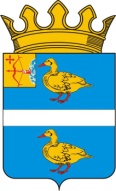 КОНТРОЛЬНО-СЧЕТНАЯ КОМИССИЯ ЯРАНСКОГО МУНИЦИПАЛЬНОГО РАЙОНА КИРОВСКОЙ ОБЛАСТИ                                    г. Яранск  ул. Кирова, 10, Кировская обл., 612260, тел.: (83367) 2-00-25       _________________________________________________________________________________________________________________ЗАКЛЮЧЕНИЕна проект решения «О бюджете муниципального образования Сердежское сельское  поселение на 2016 год».г. Яранск                                                                                             09.12.2015Наименование2013 год(отчет)тыс. руб.2014 год(отчет)2015 год(оценка)тыс. руб.2016 год(прогноз)тыс. руб.2016 г. в % к 2015г (к оценке.)Доходы2 534,93 115,22 161,91 297,260,0в том числе налоговые и неналоговые382,1681,21 378,7999,272,5Расходы2 625,13 114,11 708,81 497,287,6Дефицит (-), профицит(+)-90,2+1,1+453,1-200,0144,1Показатели2013 год(отчет)2013 год(отчет)2014 год (отчет)2014 год (отчет)2015 год(оценка)2015 год(оценка)2016 год(прогноз)2016 год(прогноз)ПоказателиСуммаУд. вес, %СуммаУд. вес, %СуммаУд. вес, %СуммаУд. вес, %Налоговые и неналоговые доходы382,115,1681,221,91 378,763,8999,277,0Безвозмездные поступления2 152,884,92 434,078,1783,236,2298,023,0Итого2 534,91003 115,21002 161,91001 297,2100Показатели2013 год(отчет)2013 год(отчет)2014 год(отчет)2014 год(отчет)2015 год(оценка)2015 год(оценка)2016 год (прогноз)2016 год (прогноз)ПоказателиСуммаУд. вес, %СуммаУд. вес, %СуммаУд. вес, %СуммаУд. вес, %Налоговые доходы всего, в том числе:229,9100651,51001 271,7100997,2100Налог на доходы физических лиц149,064,8122,018,7251,219,7108,110,8Акцизов  на нефтепродукты00211,332,5214,816,9260,726,1Единый сельско-хозяйственный налог-55,9-24,384,212,9524,441,2305,630,7Налог на имущество физических лиц19,18,319,53,022,51,829,83,0Земельный налог109,847,8210,432,3256,420,2290,029,1Государственная пошлина7,93,44,10,62,40,23,00,3Показатели2013 год(отчет)2014 год(отчет)2015 год(оценка)2016 год(прогноз)Налог на доходы физических лиц149,0122,0251,2108,1Темп роста, % к пред. году229,981,9205,943,0Акцизы на нефтепродукты0211,3214,8260,7Темп роста, % к пред. году00101,7121,4Налог на имущество физических лиц19,119,522,529,8Темп роста, % к пред. году96,0102,1115,4132,4Земельный налог109,8210,4256,4290,0Темп роста, % к пред. году423,9191,6121,9113,1Показатели2013 год(отчет)2013 год(отчет)2014 год(отчет)2014 год(отчет)2015 год(оценка)2015 год(оценка)2016 год (прогноз)2016 год (прогноз)ПоказателиСуммаУд. вес, %СуммаУд. вес, %СуммаУд. вес, %СуммаУд. вес, %Неналоговые доходы всего, в том числе:152,210029,7100107,01002,0100Аренда земельных участков14,99,828,596,00000Доходы от продажи материальных активов0,70,500105,098,100Прочие неналоговые доходы136,689,81,24,02,01,92,0100Наименование расходаБюджет 2015 года, ред.    № 117 от 16.10.2015Уд.вес, %Проект 2016 годУд.вес, %ОтклонениеВСЕГО РАСХОДОВ1 760,9100,0%1 497,2100,0%-263,7Общегосударственные вопросы1 147,365,2%1 030,368,8%-117,0Национальная оборона49,82,8%56,33,4%6,5Национальная экономика, в том числе:169,99,6%261,317,4%91,4Дорожное хозяйство (дорожные фонды)169,29,6%260,717,4%91,5Жилищно-коммунальное хозяйство306,817,4%64,24,3%-242,6Жилищное хозяйство20,01,1%18,21,2%-1,8Коммунальное хозяйство129,57,4%00%0       Благоустройство157,38,9%46,03,1%-111,3Социальная политика, в том числе:86,14,9%85,15,7%-1,0Социальное обеспечение населения86,14,9%85,15,7%-1,0